	 Heeressportverein 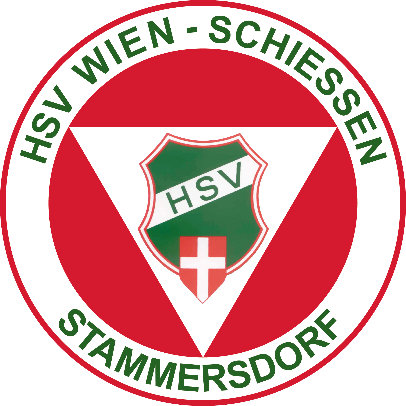 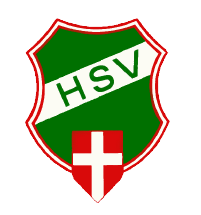 	Wien 	Schießen	In den Gabrissen 91 Wien	PPC 1500	PP1, PP1 Rifle und SMAnmeldeformular*Marksman, Sharpshooter, Expert, Master, High Master oder UnclassifiedAnmeldung / Meldeschluss:Die Teilnahme ist ausschließlich für Mitglieder des HSV Wien Schießen möglich!Anmeldungen bis spätestens Mittwoch 05.05.2021 per eMail an: hsv-wien.ppc1500@gmx.atACHTUNG - beschränkte STARTPLÄTZE Anmeldungen können daher nur bis zum Erreichen der Standkapazität angenommen werden.Das Nenngeld ist direkt am Schießstand zu bezahlen.Mit der Anmeldung erkenne ich die Wettkampfregeln gemäß der aktuellen Einladung an.VornameFamiliennameE-Mail     @     Tel.WA-IDKlassifikation
Pistole*VereinKlassifikation
Revolver*WettkampfNenngeldSamstag 08.05.2021WettkampfNenngeld08:30 – 12:50Police Pistol 1EUR  6,-Es kann an maximal 2 Wettkämpfen teilgenommen werden!Police Pistol 1 RifleEUR  6,-Es kann an maximal 2 Wettkämpfen teilgenommen werden!Super MagnumEUR  6,-Es kann an maximal 2 Wettkämpfen teilgenommen werden!